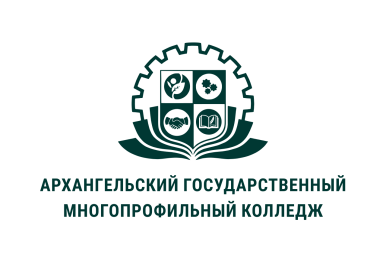 МИНИСТЕРСТВО ОБРАЗОВАНИЯ АРХАНГЕЛЬСКОЙ ОБЛАСТИгосударственное бюджетное профессиональное образовательное учреждение Архангельской области «Архангельский государственный многопрофильный колледж»ОП.03 ДОШКОЛЬНАЯ ПЕДАГОГИКАТЕМА ТЕОРЕТИЧЕСКОГО ЗАНЯТИЯ «МЕТОДЫ ОБУЧЕНИЯ ДОШКОЛЬНИКОВ. ПРАКТИЧЕСКАЯ ГРУППА МЕТОДОВ И ПРИЕМОВ»ВОПРОСЫ ТЕМЫ:Практическая  группа методов и приемов.Характеристика практической  группы методов и приемов.Практические методы. Практические методы обучения - это такие методы, с помощью которых педагог придает познавательной деятельности детей, усвоению новых знаний, умений практический характер. Это значит, что деятельность направлена на реальное преобразование вещей, в ходе которого ребенок познает такие их свойства, связи, которые недоступны непосредственному восприятию. Например, с помощью несложных опытов дети осознают свойства магнитов, убеждаются, что для роста и развития растений необходимы свет, тепло, влага и т. п. Практические методы широко используются в обучении родному и иностранному языкам, танцам, пению, конструированию, лепке, рисованию, аппликации, ручному труду, математике. Так, первые математические представления у дошкольников формируются на основе практической деятельности с группами предметов (А. М. Леушина, Г. А. Корнеева). Возводя постройку из строительного материала, ребенок на практике убеждается в том, что ее прочность зависит от расположения деталей. Педагог должен учитывать познавательную ценность различных видов деятельности с тем, чтобы ставить перед детьми последовательно усложняющиеся практические задачи. Например, привлекая детей к уходу за комнатными растениями, «озадачивать» вопросами типа: все ли растения нуждаются в одинаковом поливе? Почему стебель растения наклоняется в сторону солнца? Какой из этого можно сделать вывод? Ведущими практическими методами обучения являются упражнение, опыты и экспериментирование, моделирование. Упражнение - многократное повторение ребенком умственных или практических действий заданного содержания. Благодаря упражнениям дети овладевают различными способами умственной деятельности, у них формируются разнообразные умения (учебные, практические). Значительная часть содержания дошкольного обучения может быть усвоена ребенком посредством упражнений. Чтобы научиться петь, танцевать, выполнять основные и спортивные движения, грамотно говорить, чисто произносить звуки, рисовать, лепить, ребенку необходимо овладеть соответствующими способами действий. Многие упражнения носят предметный характер, т, е. их выполнение требует использования предметов, игрушек, дидактического материала. Например, дети усваивают понятия равенства и неравенства групп предметов, упражняясь на раздаточном материале (раздавая куклам мячи, ребенок устанавливает их равное или неравное количество). Педагог учит ребенка проговаривать, называть действия с дидактическим материалом, которые тот совершает. Это служит подготовкой к «свертыванию» предметных действий, переводу их во внутренний план, что делает ребенка способным к выполнению чисто словесных упражнений. В обучении дошкольников применяются упражнения разного типа. В одних случаях дети выполняют упражнения, подражая педагогу (подражательные упражнения). К таковым относятся упражнения на развитие артикуляционного аппарата, на закрепление культурно-гигиенических навыков, с дидактическими игрушками и др. Упражнения другого типа называются конструктивными, потому что в них ребенок реализует задачи, аналогичные тем, которые он решал под руководством педагога. Иными словами, ребенок переносит ранее усвоенные способы действий на новое содержание. Например, сначала малыши упражнялись в рисовании кругов («клубочки», «мячи»), потом им предлагают нарисовать воздушные шарики. И наконец, ребенок выполняет творческие упражнения, требующие комбинирования, иного сочетания знаний и умений, которыми он владеет. Так, в старшей группе дети упражняются в составлении загадок, в придумывании концовки к рассказу, сказке, в изготовлении игрушек из природного материала. Упражнения проводят в определенной системе, которая выстраивается на основе постепенно усложняющихся знаний и умений, а также соответствует программе обучения для конкретной возрастной группы. Усложнение упражнений происходит за счет изменений в характере знаний и умений, которые даются ребенку, а также за счет увеличения (уменьшения) времени их выполнения. Специфика упражнений, которые используются в дошкольном обучении, состоит в том, что они, как правило, бывают включены в интересную, понятную ребенку практическую или умственную деятельность. Особое место занимают упражнения, которые входят в дидактические и подвижные игры. Благодаря игровому характеру действий дети с особым интересом и легко воспринимают новые знания и умения и закрепляют усвоенные ранее. Игровые упражнения создают атмосферу радости, эмоциональной приподнятости, что очень важно для психического здоровья дошкольника, особенно младшего возраста.Дидактические правила проведения упражнений таковы: - ставить перед детьми учебную задачу, говорить, что им предстоит делать (будем учиться делать из бумаги одежду для куклы, составлять предложения, решать задачи, пересаживать растения и т.д.); - показывать способ выполнения действий с одновременным словесным пояснением. (Постепенно у ребенка формируется образ предстоящей деятельности, в соответствии с которым он выполняет упражнение.) В случае затруднений напоминать, с помощью вопроса заострять внимание детей на трудном, непонятном, иногда подсказывать, советовать, подбадривать. Если способ действий оказывается сложным (помыть и вытереть игрушку), разрешать малышам сразу после показа и объяснения педагога выполнять его поэтапно; - для усвоения знаний и умений требуются многократные упражнения, но с постепенно усложняющейся задачей, с введением новых приемов работы, с использованием иного предметного оборудования. В повторные упражнения следует включать условия, задачи, требующие от детей проявления творчества; - выполнение детьми упражнений нуждается в контроле со стороны педагога, иначе могут закрепиться ошибочные приемы работы, искаженные знания. От прямого контроля переходить (через игровой образ, анализ продуктов деятельности) к косвенному, постепенно развивая у детей элементы самоконтроля. Опыты и экспериментирование. Элементарные опыты и эксперименты, которые используются в дошкольном обучении, направлены на то, чтобы помочь ребенку приобрести новые знания о том или ином предмете. В ходе опытов и экспериментов ребенок воздействует на объект с целью познания его свойств, связей и т. п. Деятельность экспериментирования, которая формируется в русле собственной активности ребенка, интенсивно развивается на протяжении всего дошкольного возраста (Н. Н. Поддьяков, С. Л. Новоселова). В отечественной науке экспериментирование рассматривается как особая форма поисковой деятельности ребенка. Для усвоения некоторых признаков и свойств предметов эффективны поисковые действия ребенка, направленные на определенный результат. Например, воспитатель организует несложный эксперимент, в процессе которого дошкольники посредством поисковых действий выявляют свойства (плавают-тонут) различных предметов: опускают в таз с водой поочередно кнопку, дощечку, лодочку, гвоздь, высказав предварительно предположения относительно их способности плавать. Благодаря поисковым действиям развивается наглядно-действенное мышление. Поисковые действия, которые стимулируются педагогом в процессе обучения, направлены на познавательный результат, в этом их педагогическая ценность. Многие предметы, вещества (вода, песок и др.) обладают признаками, непосредственно воспринимаемыми при помощи органов чувств (цвет, величина, форма, запах) и скрытыми, не поддающимися такому непосредственному восприятию (хрупкость, переход воды из одного состояния в другое и пр.). Выявление скрытых признаков осуществляется с помощью элементарных опытов. В ходе их педагог вместе с детьми создает специальные условия, которые помогают определить тот или иной скрытый признак. Таковы опыты превращения воды в пар, снега - в воду; опыты с песком и глиной, с воском. Опыты помогают детям глубже осмыслить явления, которые происходят в окружающем мире, выяснить связи между ними. Благодаря опытам и экспериментированию у ребенка развиваются наблюдательность, способность сравнивать, сопоставлять, высказывать предположения, делать выводы. Моделирование - наглядно-практический метод обучения. Модель представляет собой обобщенный образ существенных свойств моделируемого объекта (план комнаты, географическая карта, глобус и др.). Метод моделирования, разработанный Д. Б. Элькониным, Л. А. Венгером, Н. А. Ветлугиной, Н. Н. Поддьяковым, заключается в том, что мышление ребенка развивают с помощью специальных схем, моделей, которые в наглядной и доступной для него форме воспроизводят скрытые свойства и связи того или иного объекта. В основе метода моделирования лежит принцип замещения: реальный предмет ребенок замещает другим предметом, его изображением, каким-либо условным знаком. Первоначально способность к замещению формируется у детей в игре (камешек становится конфеткой, песок - кашкой для куклы, а он сам - папой, шофером, космонавтом). Опыт замещения накапливается также при освоении речи, в изобразительной деятельности. В дошкольной педагогике разработаны модели для обучения детей звуковому анализу слов (Л. Е. Журова), конструированию (Л. А. Парамонова), для формирования природоведческих знаний (Н.И. Ветрова, Е.Ф. Терентьева), представлений о труде взрослых (В. И. Логинова, Н. М. Крылова) и др. При этом учитывается основное назначение моделей - облегчить ребенку познание, открыть доступ к скрытым, непосредственно не воспринимаемым свойствам, качествам вещей, их связям. Эти скрытые свойства и связи весьма существенны для познаваемого объекта. В результате знания ребенка поднимаются на более высокий уровень обобщения, приближаются к понятиям. В дошкольном обучении используются разные виды моделей. Прежде всего, предметные, в которых воспроизводятся конструктивные особенности, пропорции, взаимосвязь частей каких-либо объектов. Это могут быть технические игрушки, в которых отражен принцип устройства механизма; модели построек. В настоящее время появилось много литературы, пособий для детей, где представлены модели, которые, например, знакомят с органами чувств (устройство глаза, уха), с внутренним строением организма (связь зрения, слуха с мозгом, а мозга - с движениями). Обучение с использованием таких моделей подводит детей к осознанию своих возможностей, приучает быть внимательными к своему психическому и физическому здоровью. Старшим дошкольникам доступны предметно-схематические модели, в которых существенные признаки и связи выражены с помощью предметов-заместителей, графических знаков. Пример такой модели - календарь природы, который ведут дети, используя специальные значки-символы для обозначения явлений в неживой и живой природе. Педагог учит детей моделированию при составлении плана (комнаты, огорода, кукольного уголка), схемы маршрута (путь из дома в детский сад). Распространенными предметно-схематическими моделями являются чертежи, выкройки.Например, педагог предлагает сделать костюмы для кукол и в процессе работы формирует у детей представления о мерке, о моделировании одежды. При анализе содержания литературного произведения целесообразно обратиться к предложенной О.М. Дьяченко методике обучения детей моделированию сказки. Содержание сказки делят на логически завершенные части, к каждой из которых на полоске бумаги дети схематично рисуют картинку (пиктограмма). В результате получается апперцептивная схема - полное представление о содержании произведения. Опираясь на нее, дошкольники успешнее пересказывают сказку, показывают ее на фланелеграфе и т. п. Необходимо учитывать, что использование моделей возможно при условии сформированных у дошкольников умений анализировать, сравнивать, обобщать, абстрагироваться от несущественных признаков при познании предмета. Освоение модели сопряжено с активными познавательными обследовательскими действиями, со способностью к замещению предметов посредством условных знаков, символов.Информационные источники:Основные источники:Микляева, Н. В.  Дошкольная педагогика : учебник для вузов / Н. В. Микляева, Ю. В. Микляева, Н. А. Виноградова ; под общей редакцией Н. В. Микляевой. — 2-е изд., перераб. и доп. — Москва : Издательство Юрайт, 2023. — 411 с. — (Высшее образование). — ISBN 978-5-534-03348-9. — Текст : электронный // Образовательная платформа Юрайт [сайт]. — URL: https://urait.ru/bcode/510755 (дата обращения: 05.11.2023).Дополнительные источники:Болотина, Л. Р.  Дошкольная педагогика : учебное пособие для вузов / Л. Р. Болотина, Т. С. Комарова, С. П. Баранов. — 2-е изд., перераб. и доп. — Москва : Издательство Юрайт, 2023. — 218 с. — (Высшее образование). — ISBN 978-5-534-06925-9. — Текст : электронный // Образовательная платформа Юрайт [сайт]. — URL: https://urait.ru/bcode/513539 (дата обращения: 05.11.2023).Галигузова, Л. Н.  Дошкольная педагогика : учебник и практикум для вузов / Л. Н. Галигузова, С. Ю. Мещерякова-Замогильная. — 2-е изд., испр. и доп. — Москва : Издательство Юрайт, 2023. — 253 с. — (Высшее образование). — ISBN 978-5-534-06283-0. — Текст : электронный // Образовательная платформа Юрайт [сайт]. — URL: https://urait.ru/bcode/511975 (дата обращения: 05.11.2023).